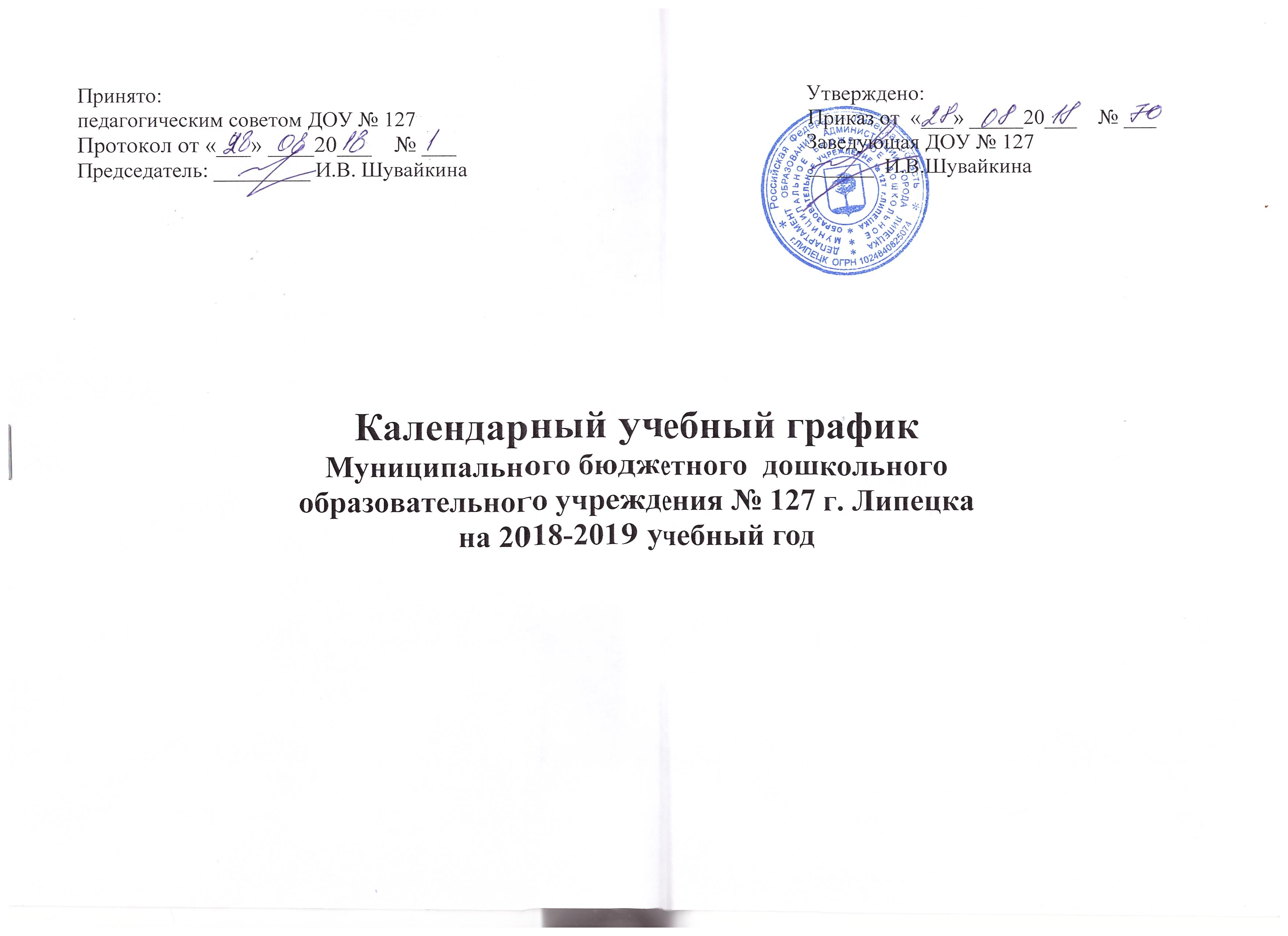 Режим работы учреждения: 5 дневная рабочая неделя, кроме праздничных и выходных днейРежим работы групп: с 6.30  до 18.30 (12 часов) Праздничные дни: 4 ноября; 1, 2, 3, 4, 5, 6, 7 января; 23 февраля, 8 марта, 1 мая, 9 мая, 12 июня.СодержаниеВозрастные группыВозрастные группыВозрастные группыВозрастные группыВозрастные группыВозрастные группыВозрастные группыСодержаниеГруппараннеговозраста(с 2 до 3-х лет) Группамладшего дошколь-ноговозраста( с 3 до 4 лет)Группа среднего дошколь-ного возраста( с 4 до 5 лет)Группа старшего дошколь-ного возраста( с 5 до 6 лет)Группа старшего дошколь-ного возраста( с 6 до 8 лет)Группа комбиниро-ванной направлен-ностивозраста(с 6 до 8 лет)Группа компенси-рующей направлен-ностивозраста(с 5 до 6 лет)Количество возрастных групп в каждой параллели2222121Адаптационный периодс 03.09.2018 по14.09.2018с 03.09.2018 по14.09.2018-----Начало учебного года17.09.201817.09.201803.09.201803.09.201803.09.201803.09.201803.09.2018Период каникулс 30.12.2018 по 08.01.2019с 30.12.2018 по 08.01.2019с 30.12.2018 по 08.01.2019с 30.12.2018 по 08.01.2019с 30.12.2018 по 08.01.2019с 30.12.2018 по 08.01.2019с 30.12.2018 по 08.01.2019Окончание учебного года31.05.201931.05.201931.05.201931.05.201931.05.201931.05.201931.05.2019Продолжительность учебного года, всего, в том числе:35недель35недель37недель37недель37недель37недель37недельI полугодие15  недель15  недель17 недель17 недель17 недель17 недель17 недельII полугодие20 недель  20 недель  20 недель  20 недель  20 недель  20 недель  20 недель  Продолжительность учебной недели5 дней5 дней5 дней5 дней5 дней5 дней5 днейКоличество НОД в неделю9101014141816Объем недельной образовательной нагрузки (НОД) (без учета дополнительных образовательных услуг):1 час 30 минут2 часа 30 минут3 часа 20 минут5 часов 25 минут 7 часов 30 минут8 часов 30 минут6 часов 15 минут 1 – ая половина дня50 минут2 часа 30 минут3 часа 50 минут3 ч 45 мин.(5 x 20 мин5 x 25 мин)7 часов 7 часов 5 часов 15  минут 2 – ая половина дня50 минут--1 час 40 минут30 минут1 час 30 минут1 час Длительность НОДдо 10 минутдо 15 миндо 20 мин20 - 25 миндо 30 миндо 30 мин20 - 25 мин Минимальный перерыв между НОД10 минут10 минут10 минут10 минут10 минут10 минут10 минутОбъем недельнойдополнительной образовательнойнагрузки  ---до 1 часа30 минутдо 1 часа--Мониторинг качества освоения образовательной программы: Промежуточные результаты освоения программыс 13.05.2019 по 24.05.2019с 13.05.2019 по 24.05.2019с 13.05.2019 по 24.05.2019с 13.05.2019 по 24.05.2019--с 13.05.2019 по 24.05.2019Планируемые итоговые результаты освоения программы----13.05.2019 по 24.05.201913.05.2019 по 24.05.2019-Летний оздоровительный периодс  03.06.2019 по 30.08.2019с  03.06.2019 по 30.08.2019с  03.06.2019 по 30.08.2019с  03.06.2019 по 30.08.2019с  03.06.2019 по 30.08.2019с  03.06.2019 по 30.08.2019с  03.06.2019 по 30.08.2019